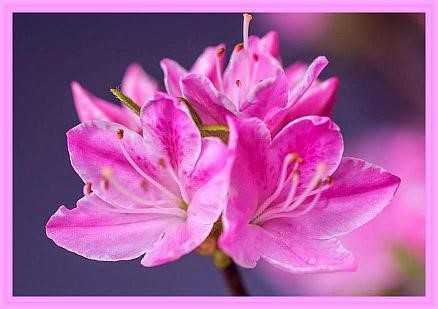 Какви са възможностите на Божия Дух да предвижда и предотвратява космически и планетарни опасни ситуации Моят небесен дух на любовта отново се разкрива в теб днес (вестител) и би искал да отговори на твоя въпрос. Това може да представлява интерес и за духовно отворените, по-високовибрационни хора, които всеки ден искат да живеят във вътрешното си същество в синхрон с мен, а също и за духовно търсещите, които биха искали да изпитат нови детайли на познанието чрез няколко капки знание от моя небесен източник на мъдрост. Сърдечно ги каня да приемат това послание в съзнанието си само по един смислен начин.  А сега към твоя въпрос, който ти (вестоносецът) ми зададе в молитвата на сърцето: "Как е възможно аз в небесното първично слънце да предвиждам космически и планетарни опасни ситуации в небесния и извъннебесния свят и какви възможности имам, за да информирам пряко или косвено съществата за тях и да помогна за предотвратяването им."  Както е известно на повечето читатели и слушатели от моите небесни любовни капки чрез вестника, никога не съм имал тайни от небесните, а също и от извъннебесните същества, защото безкрайно голямото складирано знание от цялото творение, управлявано от мен, е свободно достъпно за всички същества на творението по всяко време. Но способността за възприемане и последващото далновидно разбиране на обширното и неизчерпаемо универсално духовно познание с безбройните закони и мъдрости от моя универсален сърдечен източник винаги зависи от състоянието на еволюцията и съзнанието на дадено същество. Ето защо всяко същество, което ме моли за помощ, получава отговор според текущото си състояние на съзнание - точно както прави сега вестителят.  Но за мен във вашия грубо материален свят, а също и в други светове, където душите се въплъщават във физическо тяло, съществува голяма пречка да предам цялостно моя език на светлината в картини чрез душата на медиумното човешко същество, така че той да излезе с него в последователност от понятия и твърдения чрез човешките му мозъчни клетки по духовно до голяма степен правилен и разбираем начин. Важно е обаче смисълът и логиката, които се съдържат в него, да останат непокътнати, за да могат възприемчивите хора да разберат добре посланието ми. Поради тази трудност, а също и поради недостатъчната душевно-човешка зрялост на съзнанието на пратеника, моите описания пристигнаха без задълбочени обяснения, както и неясни или по-скоро изопачени в изложението. Ето защо посланията на моя дух на любовта, получени от небесни вестители преди векове, съдържат много противоречия с днешните послания за този вестител. Наистина, моят небесен език на светлината в картините може да бъде предаден само донякъде правилно от човешкото съзнание и не винаги достига до вестителите по разбираем начин. Поради тази причина те често се обръщат към мен, след като са прочели посланието в сърдечна молитва, и ме питат дали са разбрали правилно посланието ми и как могат да го възприемат законосъобразно и логично. Аз с удоволствие им давам отговор на това, но все пак често се случва душевното човешко съзнание на пратеника да не може да възпроизведе правилно и разбираемо моето обяснение след това, защото в човешкото горно и подсъзнателно съзнание не е имало използваеми спомени за това, за да може ясно и разбираемо да изрази смислово съответстващото тълкуване на моето изявление. Поради това моите обяснения или съдържат неточни подробности, или са обяснени само по един недалновиден начин, който след това не задоволява не само глашатая, но и читателите и слушателите на моите послания. Това се отнася най-вече за моите послания относно предстоящия край на този груб материален свят.  Сега се опитвам да ви обясня чрез пратеника защо моят дух на любовта предсказа предстоящия край на земния живот и на този свят и от кои вселенски данни и информация ми стана ясно това ужасно събитие на Земята в небесното първоначално централно слънце. Тъй като в мен има спомени на небесни същества, които предупреждават всички засегнати същества за възможна опасност или лоша катастрофа, аз също разкрих това няколко пъти в послания чрез хармонизирания с мен вестител, така че духовно отворените хора да бъдат информирани и подготвени за това. Но дали ще приемат моето предупреждение или ще реагират на него и ще последват добрия ми съвет да използват оставащото им земно време за усъвършенстване на своето същество, зависи от самоотговорността и свободното решение на всяко отделно човешко същество. Наистина, моето небесно предвиждане от Първоначалното централно слънце е всеобхватно, тъй като присъствам във всички творения на цялото творение или живея духовно във всяко ядро на фини частици, за да поддържам живота в него с моята съзидателна и поддържаща сила на любовта. Тъй като аз съм във всички частици на творението, мога да възприемам всички обстоятелства и процеси в моето универсално съзнание и също така веднага да разпозная дали опасността заплашва съществата по различни космически причини. Ако случаят е такъв, което обаче рядко се случва в небесните същества, аз незабавно информирам за това съответните същества чрез картинни съобщения и те заедно се заемат да отстранят причината възможно най-скоро. За тази цел те получават от мен допълнителни енергии и специални инструкции с картини за това как най-добре да действат. Но само в редки случаи в небесното битие се налага чистите същества да се активизират, за да предотвратят опасна ситуация, тъй като за мен е възможно чрез допълване на картинните данни във фините ядра на частиците да извърша функционална и контролна корекция, например в случай на небесно слънце или планета.  Това обаче е възможно за мен само в ограничена степен в извъннебесните фини светове на падението, защото съществата в тях са програмирали частиците на светлинните си тела към други закони на живота, за да могат да се хармонизират с частиците на своите светове или планети - точно както това се случва в небесното същество. Ето защо мога да им помогна само ограничено, т.е. само по заобиколен начин чрез доброволни небесни същества, които информират извънземните същества за възможна опасност в тяхната слънчева система или планета, на която живеят, и как могат да действат, за да я отстранят. Този полезен подход на небесните същества работи добре в извъннебесните фини светове, където живеят духовно по-развити същества, които отново или все още живеят в синхрон с мен, вътрешния дух на любовта. Но те могат да разберат моите картини правилно само отчасти в себе си, но не и цялостно - както това винаги е възможно за чистите небесни същества - защото техният извъннебесен живот вече не протича изцяло според небесните закони и правила на живот. В резултат на това те са абсорбирали небесно далечни спомени, които са пречка за правилното тълкуване на моите картинни инструкции и за прилагането им във външния свят. За мен е много, много трудно да помагам на отстъпилите същества, които са паднали по-ниско в съзнанието си и живеят в грубите материални светове. Съществата с твърдо тяло, в което е въплътена фината душа, трудно могат да ме разберат духовно, защото съзнанието им е ориентирано главно към грубо материалния живот и техния мироглед и повече или по-малко към небесно далечния начин на живот. Чистите небесни същества могат да се свържат с тях трудно, тъй като повечето същества на планетите от твърда материя в различните галактики и слънчеви системи не могат да ги видят и не могат да установят пряка връзка, защото душите им имат твърде много незаконни спомени.  А онези същества, които са заговорничили да унищожат създаването на цялост и са програмирали в гените си защитни механизми, така че да не могат да установят връзка с моя дух на любов и небесен живот, вече не могат да бъдат достигнати от мен и небесните същества с комуникация. Те живеят откъснати от Небесното същество, в състояние на разрушителна заблуда и все още държат на желанието си да унищожат цялостното творение и себе си, но няма да успеят, защото Исус Христос предотврати това с небесните верни - имаше много същества от плана за спасение, които се въплътиха с него за спасението на творението - преди повече от 2000 години от времето на вашия свят. В случая с тези последни споменати ужасни разрушителни същества вече нямам възможност да ги предупредя директно чрез ядрото на душевния им живот, когато са застрашени от опасност, или да ги информирам, че престоят им в извъннебесните светове е към своя край и че сега трябва бавно да се подготвят да променят начина си на живот към благородни небесни качества и правила на живот - точно както някога е било договорено с тях в небесното битие. Това може да се случи само чрез хора, които са съгласувани с мен, чието вътрешно светло същество (душа) доброволно се е въплътило в плана за спасение и които вече са успели да пречистят незаконните или непривлекателните си качества и черти до такава степен, че да мога да се разкрия чрез тяхната високовибрираща душа.  Но дори и това в никакъв случай не е достатъчно, за да мога да запиша езика на светлината в картини по смислен начин, да го схвана правилно и да го възпроизведа. За тази цел медиумът се нуждае от много положителни и отрицателни житейски преживявания. Той винаги трябва да е готов да се усъвършенства и да се замисля задълбочено върху посланията, които получава, както и доброволно да се стреми към положителни промени в мисленето и начина си на живот от убеждение. Въпреки това минават много десетилетия на тази земя, преди медиумът да е достигнал тази степен. Едва след това, когато събере и съхрани в своето душевно-човешко съзнание много описания на небесния принцип на живот на чистите същества от моя източник на мъдрост, той може да сглоби един духовен пъзел след друг и така да разбере по-ясно законния небесен, но и извъннебесния живот на отстъпилите същества с доста променени закони.  Когато един глашатай на земята е преминал този духовен жаден участък на много труд и на преодоляване на непривлекателни безлюбовни, егоистични и надменни черти и е напреднал далеч в духовното си развитие, за щастие ще успявам все повече и повече да предлагам на духовно отворените хора дълбоки и компетентни описания на послания. Но от моята небесна гледна точка дори и те съдържат само малки познания за небесната реалност - и това ще остане така до края на земния живот, защото човешкият мозък никога не може да възприеме по-добре всеобхватния, силно вибриращ ефирен небесен живот чрез материалните спомени от незаконния живот. За съжаление вие, духовно отворените хора, трябва да живеете с това несъвършено състояние. Въпреки това някои от вас могат да бъдат благодарни и доволни и да се радват, че до днес са успели да усвоят поне някои духовни аспекти на знанието от моя небесен източник на мъдрост в душевното си човешко съзнание. Това им дава възможност да погледнат на собствения си земен живот от друга, по-реална гледна точка. Те могат с радост да отбележат факта, че след дългото небесно отсъствие и странстване сега ги очаква славен живот с любящи и нежни същества. Наистина, дори моите капки небесна любов да са достигнали до вас несъвършено, те все пак могат да помогнат на много духовно търсещи хора да намерят пътя обратно към вътрешния път на своя вечен живот, за да се приближат малко по-близо до небесния дом. Само като прочете и изслуша няколко послания на капки любов, човек може да види този свят на измама по-реално и чрез духовно пробудената си душа ще му стане все по-разбираемо как може да се измъкне от лабиринта на измамите и съблазните на моя противник - те са хладни като сърце арогантни, разрушителни същества, които погубват живота без угризения - чрез положителна промяна на природата си. Някои духовно ориентирани хора ме питат защо не разкривам чрез вестителя конкретен час за предстоящото скоро лошо земно събитие? Сега ви обяснявам как виждам края на земния живот от моята небесна гледна точка. Както вече сте се убедили, моят преглед в по-ниските светове на твърдото падане е ограничен от противоположното програмиране на гените и клетките на въплътените същества, както и на частиците на техните светове. Но тъй като присъствам в необременените жизнени ядра на всички въплътени фини същества, за мен е възможно да надникна в този свят. Ето защо от настоящите световни събития и разтърсващи случки на планетата Земя ясно виждам, че този свят върви към своята гибел.  Освен това получавам допълнителни резултати и информация в моето всеобхватно съзнание от душевно-човешкото съзнание на вашите изследователи и учени чрез Земята и нейната атмосфера. По същия начин в моето всеобхватно божествено съзнание непрекъснато постъпват нови данни от финото планетарно ядро и от съзнанието на планетарното същество, както и от земния минерален и природен колектив, от природните същества и от много други източници на информация за планетата Земя, които не съм назовал. Те постоянно се оценяват в моето универсално съзнание, защото за това е на разположение програмата на родителите на първоначалното сътворение и на небесните същества.  За тази цел получавам информационни данни от базите за наблюдение на различни по вид извънземни същества от космическия спасителен съюз. Те са създали свои бази на всички планети от вашата Слънчева система, за да събират данни от измерванията на земната повърхност, както и от вътрешността на планетите, включително магнитните течения, и да ги оценяват в своите компютри. Те правят това редовно през нощта на Земята, за да получат представа за състоянието ѝ, но също и за вашето Слънце. Споменах само няколко от източниците на информация, които се оценяват в образи в моето Всесъзнание в Първичното слънце във всеки космически момент - и резултатът от това не е приятен за земния живот.  Наистина, поради различни внезапни промени на Земята, например поради ужасни военни конфликти на великите сили с унищожителни за живота оръжия или поради няколко вулканични изригвания, които се случват едновременно и напълно затъмняват Земята за дълго време - както се е случило преди милиони години и е предизвикало ледниковия период - крайното време на земния живот, което виждам, може да се промени още в следващия космически момент, т.е. може да се случи по-рано от това, което съм виждал преди в моето вселенско съзнание. Ето защо не мога да предскажа точно края на земния живот. Поради тази причина предупреждавам предварително чрез вестителя хората с отворено сърце и ясновидство и ги информирам, че това ужасно земно събитие може да се случи "скоро". Правя това и за да положат още повече усилия да преминат към по-високовибрационен начин на живот и да останат в него по-стабилно, но без фанатизъм и без страхове за бъдещето. Тя може да им помогне да бъдат спасени от услужливи извънземни същества малко преди катастрофата. Но вие трябва да знаете от мен, че те не вземат в своите космически кораби нито едно човешко същество, което не иска да бъде взето от тях, защото оставят това на всяко човешко същество по самостоятелен и свободен начин. Както видяхте от краткото ми описание, в твърдите светове с много ниски вибрации е възможно да предупредя съществата за катастрофата или да им помогна да я предотвратят само по заобиколен начин и с големи трудности.  Не успях да предотвратя ужасни катастрофи в материалния космос по време на създаването на грубите материални светове от отстъпчиви падащи същества, защото те бяха твърде горди, за да се обърнат към мен със сърдечна молба да им помогна с програмирането на частиците с допълнителни данни чрез небесните същества според моите указания. В резултат на това в началото слънцата на галактиките с техните многобройни слънчеви системи са получили твърде малко важни програми за функции и управление, съхранявани от тях. Това имало опустошителни последици, тъй като някои галактики с техните слънчеви системи вече не можели да задържат фиксираната си космическа позиция и се движели неконтролируемо в материалната вселена, докато веднъж се сблъскали с друга галактика. За съжаление това се случваше по-често в космоса на строителните материали.  В материалния космос също са се случили ужасни катастрофи, защото големите галактически слънца, които енергийно захранват милиарди слънчеви системи и планети, от моя небесна гледна точка са имали само краткотраен живот в материалното си ядро и частици. Лошият ефект от това е, че частиците на галактическото слънце, състоящи се от различни елементи, вече не получават от отслабващото ядро необходимото количество енергия, за да изпълняват задачите си. Но има и безброй други причини за възникването на космически катастрофи, които не мога да ви разкрия заради времето на Благовестника. В предишните си послания за пратеника посочих и предупредих, че "скоро" на Земята ще настъпи ужасна катастрофа, която ще сложи край на земния живот. Някои читатели на "Капки любов", а също и слушатели на музикалните послания, ме питат: защо не мога да предотвратя земната катастрофа, която предвидих? Наистина, аз вече съм го правил през последните десетилетия чрез по-висшеразвити извънземни същества, защото те са предотвратили ранния скок на полюсите на Земята с различни възможности на своите далеч напреднали технологии.  Сега обаче е настъпил космическият момент, в който е започнало завръщането на извънземните същества. Това означава, че първо се прочистват планетите с най-ниска вибрация и светлина, за да могат да се изчистят от незаконните същества и техните твърди частици да се пренастроят към финия живот чрез ново програмиране, което небесните и извънземните същества изпълняват според моите инструкции. Факт е, че определеното космическо време за отстъпилите същества в извънземните светове е изтекло. Удължаването на живота на планетата по напълно противоположен на небето начин би било катастрофално за всяка въплътена душа.  Нещо повече, енергийните запаси на душата на дълбоко падналите същества отдавна са празни, въпреки че в продължение на много космически еони те са получавали от мен в небесното Същество точно дозирани и достатъчни енергии за своя извъннебесен живот. Отстъпилите същества знаеха за мен, универсалния дух на любовта в Аз Съм: Когато енергийният им запас във Вътрешния Аз, близо до сърцевината на съществото, почти не съдържа повече енергия, тогава за тях е дошло времето да се върнат на небето, за да запазят живота си. Но много дълбоко паднали същества не се вслушват в това, въпреки многобройните наставления и предупреждения от моето сърце на любовта в небесното Първоначално централно слънце. Те са търсили и създавали възможности в грубоматериалните светове как да получат жизнени енергии от еднополюсен вид по заобиколен начин. Това обаче се отразило пагубно на вътрешната им душа, поради което тя се свивала все повече и повече поради нарастващата липса на енергия и сега изглежда ужасно. Тези горди и непреклонни същества сами са си причинили това, въпреки че винаги съм се опитвал да им помогна чрез небесни същества, а също и чрез по-развити извънземни същества от частично материалните и твърдите светове. Това са същества, които все още са се върнали към разума във времето и сега се подготвят за небесното завръщане чрез съответно небесно близък живот.  Както знаете от мен, завръщането у дома на съществата от най-ниските нива на капана вече е започнало и вашата Слънчева система, Земята с човешките същества и техните въплътени души принадлежат към нея. Това се отнася и за онези души, които се скитат невидимо по земята, духовно невежи, и които се намират в близост до хората, които се опитват да насочат в тяхната посока на мислене и живот, за да живеят за сметка на техните енергии през деня. Поради това обстоятелство не мога да продължа да поддържам земния живот с енергии чрез вашето слънце. Моля ви да разберете краткото ми описание на края на земния живот и космическата ситуация на завръщането у дома, въпреки че това ще бъде свързано с много мъка от гледна точка на хората за техния земен живот. Вие, хората с отворени сърца, които сте на вътрешния път към вечния си дом от светлина, моля, опитайте се само да възприемете смисъла на моето откровение. Ако това се случи, тогава ще разберете, че животът в твърдите светове не е лишен от опасности и представлява голям риск дори за духовно по-развитите същества. След негативния си опит в различни материални светове много от тях вече са достигнали такава степен на развитие на съзнанието си, че им е писнало от живота в материално тяло. Ето защо новата им духовна директива е: след смъртта си вече да не търсят прераждане на същата планета, както обикновено, а сърдечно да се стремят към небесното си завръщане. Силният им вътрешен копнеж е да заживеят отново във фините небесни светове, където са в безопасност и са защитени от моята светлина на любовта и вече не се страхуват за живота си в материалното тяло. Дали вече сте се настроили за това както вътрешно, така и външно? Ако е така, скоро ще се избавите от този ужасен свят на неумолими, измамни и жестоки управляващи същества с безброй опасности и голяма мъка за човешкия живот. Те са примамили безброй нищо неподозиращи същества от извънземните фини светове в своя свят на измама, за да имат около себе си много слуги и работни роби, които поради духовно невежество и до днес не са успели да намерят изход от техния тъмен лабиринт. Искам всяко същество без разлика, дори и да е паднало много далеч от небесния живот в съзнанието, да намери моите просветляващи капки любов Аз Съм чрез моите вътрешни наставления и помощта на небесните същества. По този начин те ще могат да придобият нови знания, за да могат по-добре да изследват и преодолеят непривлекателните си черти на характера. Благодарение на по-сърдечния си начин на живот, изтънчените си качества и по-висшето си съзнание те ще могат по-бързо да намерят изход от земния лабиринт. Тогава духовната врата ще се отвори, за да се доближат до небесното същество, където сърдечните небесни същества живеят заедно, блажено обединени с мен в свобода на съществуването, справедливост, равенство, мир и хармония!  